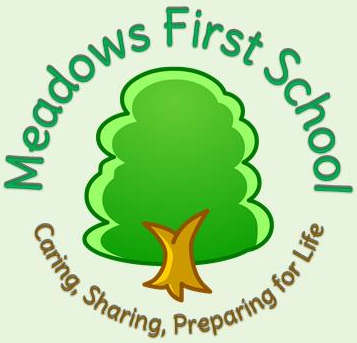 Meadows First SchoolIf you would like to know more about signing with your child – please click on this website. Every Friday there are free resources to share, have a look!http://www.signalong.org.uk/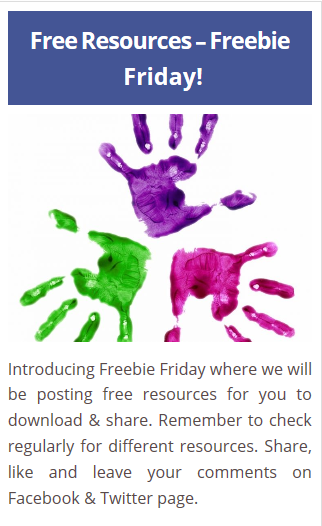 